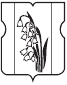 АДМИНИСТРАЦИЯМУНИЦИПАЛЬНОГО ОКРУГА КУРКИНОПОСТАНОВЛЕНИЕ	14.11.2013  		  № 	 139-пр	В соответствии с Положением об Общественном наблюдательном совете при муниципальном бюджетном учреждении «Центр творчества и досуга «Ростки» муниципального округа Куркино, утвержденным постановлением администрации муниципального округа Куркино от 26.09.2013 №115-пр «О порядке предоставления бесплатных и платных услуг муниципальным бюджетным учреждением «Центр творчества и досуга «Ростки» муниципального округа Куркино», администрация муниципального округа Куркино постановляет:1. Утвердить состав Общественного наблюдательного совета при муниципальном бюджетном учреждении «Центр творчества и досуга «Ростки» муниципального округа Куркино:Абражеева Светлана Васильевна – представитель Совета родителей «Наш дом – Куркино»;Андриевская Светлана Евгеньевна – представитель Совета родителей «Наш дом – Куркино»;Болотина Лариса Альфатовна – представитель муниципального учреждения «Центр творчества и досуга «Ростки» муниципального округа Куркино; Старченко Людмила Григорьевна – представитель от Совета ветеранов района Куркино; Гусева Татьяна Петровна – главный специалист службы по организации   досуговой, социально-воспитательной, физкультурно-оздоровительной  и спортивной работе с населением по месту жительства администрации муниципального округа Куркино.           2. Разместить настоящее постановление на официальном сайте муниципального округа Куркино в информационно-телекоммуникационной сети «Интернет».          3. Признать утратившим силу постановление муниципалитета внутригородского муниципального образования Куркино в городе Москве от 05.07.2011        № 35-пр «О составе Общественного Наблюдательного Совета при муниципальном бюджетном учреждении «Центр творчества и досуга «Ростки» внутригородского муниципального образования Куркино в городе Москве»4. Контроль за выполнением настоящего постановления возложить на главу администрации муниципального округа Куркино Чумакову Е.М.Глава администрациимуниципального округа Куркино                                                           Е.М.Чумакова       О составе Общественного наблюдательного совета при муниципальном бюджетном учреждении «Центр творчества и досуга «Ростки» муниципального округа Куркино 